UNDERWORLD AWAKENING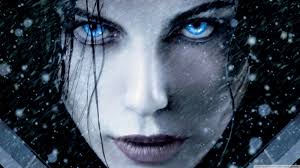 Grown–up’s Movie:HISHERAVG1. Appropriate levels of sexuality?9992. Appropriate levels of language?1010103. Appropriate levels of violence?8884. Entertainment value for females?7.57.57.55. Entertainment value for males?9996. Teaching moments, role models, moral of story?7777. Is it a “classic”? (Replay value?)9998. Audio/Visual effects?98.58.759. Not too cliché (unique and witty, not too slapstick)88810. Climax/Resolution/Ending?888GRAND TOTALS:84.25%